URBROJ: 238/10-111-1572/23U Ivanić-Gradu, dana 13. studenog 2023. godineNa temelju članka 24. Statuta Naftalana, specijalne bolnice za medicinsku rehabilitaciju, („Glasnik Zagrebačke županije“, broj: 30/23), članka 6., 7. i 8.  Poslovnika o radu Upravnog vijeća Naftalana, specijalne bolnice za medicinsku rehabilitaciju, Ur. broj: 238/10-111-2377/18 od 18. rujna 2018. godine, te ukazane potrebe SAZIVAM 34.  SJEDNICU UPRAVNOG VIJEĆA NAFTALANA, SPECIJALNE BOLNICE ZA MEDICINSKU REHABILITACIJU Sjednica UPRAVNOG VIJEĆA Naftalana, specijalne bolnice za medicinsku rehabilitaciju, održati će se dana 21. studenog 2023. godine s početkom u 16,30 sati u Kongresnoj dvorani Naftalana, specijalne bolnice za medicinsku rehabilitaciju.Za sjednicu predlažem slijedećiDNEVNI REDRazmatranje i usvajanje zapisnika sa 33. sjednice Upravnog vijeća održane dana 10. studenog 2023. godine Razmatranje i usvajanje financijskog izvješća za rujan 2023. godineIzvjestitelj: Goran Maričić, dr.med., ravnateljRazmatranje i usvajanje financijskog izvješća o ostvarenim financijskim i ukupnim rezultatima poslovanja za razdoblje od I.-IX. 2023. godineIzvjestitelj: Goran Maričić, dr.med., ravnateljRazmatranje i usvajanje financijskog izvješća za listopad 2023. godine                         Izvjestitelj: Goran Maričić, dr.med., ravnatelj   Razmatranje i usvajanje prijedloga I. Izmjena i dopuna Financijskog plana Naftalana, specijalne bolnice za medicinsku rehabilitaciju za 2023. godinuIzvjestitelj: Goran Maričić, dr.med., ravnatelj   Informacija o Izvješću HZZO-a o provedenoj redovnoj, sveobuhvatnoj kontroliIzvjestitelj: Goran Maričić, dr.med., ravnatelj   RaznoPredsjednica  Upravnog vijeća:Žaklin Acinger-Rogić, dr.vet.med. DOSTAVITI:Žaklin Acinger-Rogić, dr.vet.med., predsjednica Upravnog vijeća, Zlatko Herček, član, Darko Bistrički, član, Stjepan Klak, član, Jasminka Hlupić, dr.med., članica,  Melita Bahlen Kramar, dr.med., članica, Dragan Grgić, član, Goran Maričić, dr.med., ravnatelj SB Naftalan,     Milica Birk, dipl.oec., zamjenica ravnatelja,  Tea Vukošić Paher, dipl.iur., pomoćnica ravnatelja za kvalitetu, Petra Sočan Novaković, rukovoditeljica Odjela za računovodstvo i financije,Snježana Brući, mag.med.techn.,pomoćnica ravnatelja za sestrinstvoUpravni odjel za zdravstvo, socijalnu skrb i hrvatske branitelje Zagrebačke županije,Pismohrana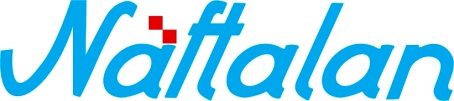 specijalna bolnica za medicinsku rehabilitaciju10310 Ivanić-Grad, Omladinska 23a, HRVATSKA, p.p. 47                      Tel.: ++385 1 2834 555, Fax.: ++385 1 2881 481,                                        www.naftalan.hr, e-mail: naftalan@naftalan.hrMB 3186342, OIB 43511228502IBAN:HR7023600001101716186